Australian Capital TerritoryPublic Roads (Denman Prospect) Declaration 2018 (No 2)R29/18Notifiable instrument NI2018–500made under the  Public Roads Act 1902, s 18 (Lands reserved as roads may be declared public roads)1	Name of instrumentThis instrument is the Public Roads (Denman Prospect) Declaration 2018 (No 2).2	Commencement This instrument commences on the day after its notification day. 3	Opening of RoadsI declare the area identified in schedule 1 and schedule 2 by grey shading to be public roads. Jeffrey Brown
Delegate of the Minister for Planning and Land Management3 September 2018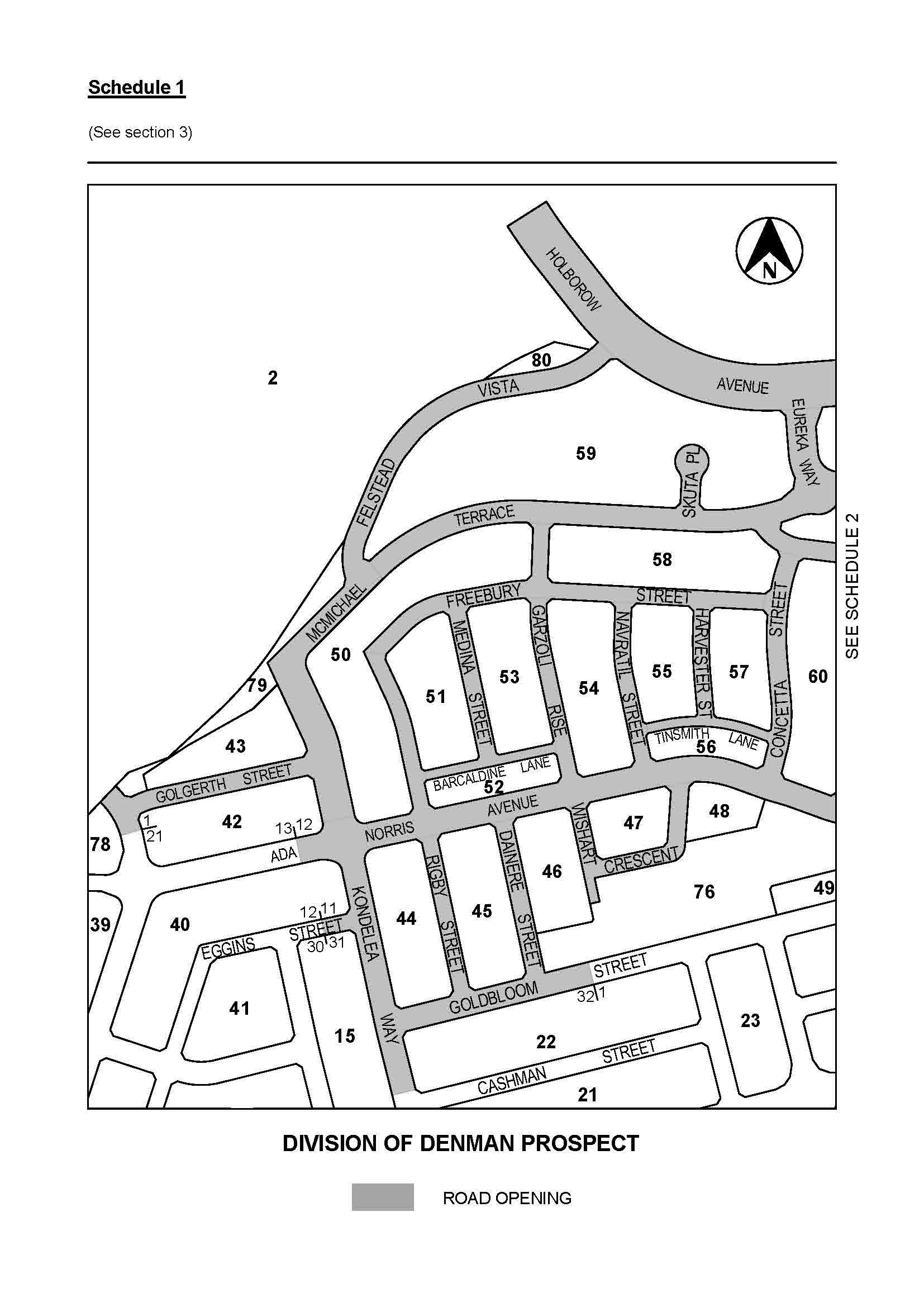 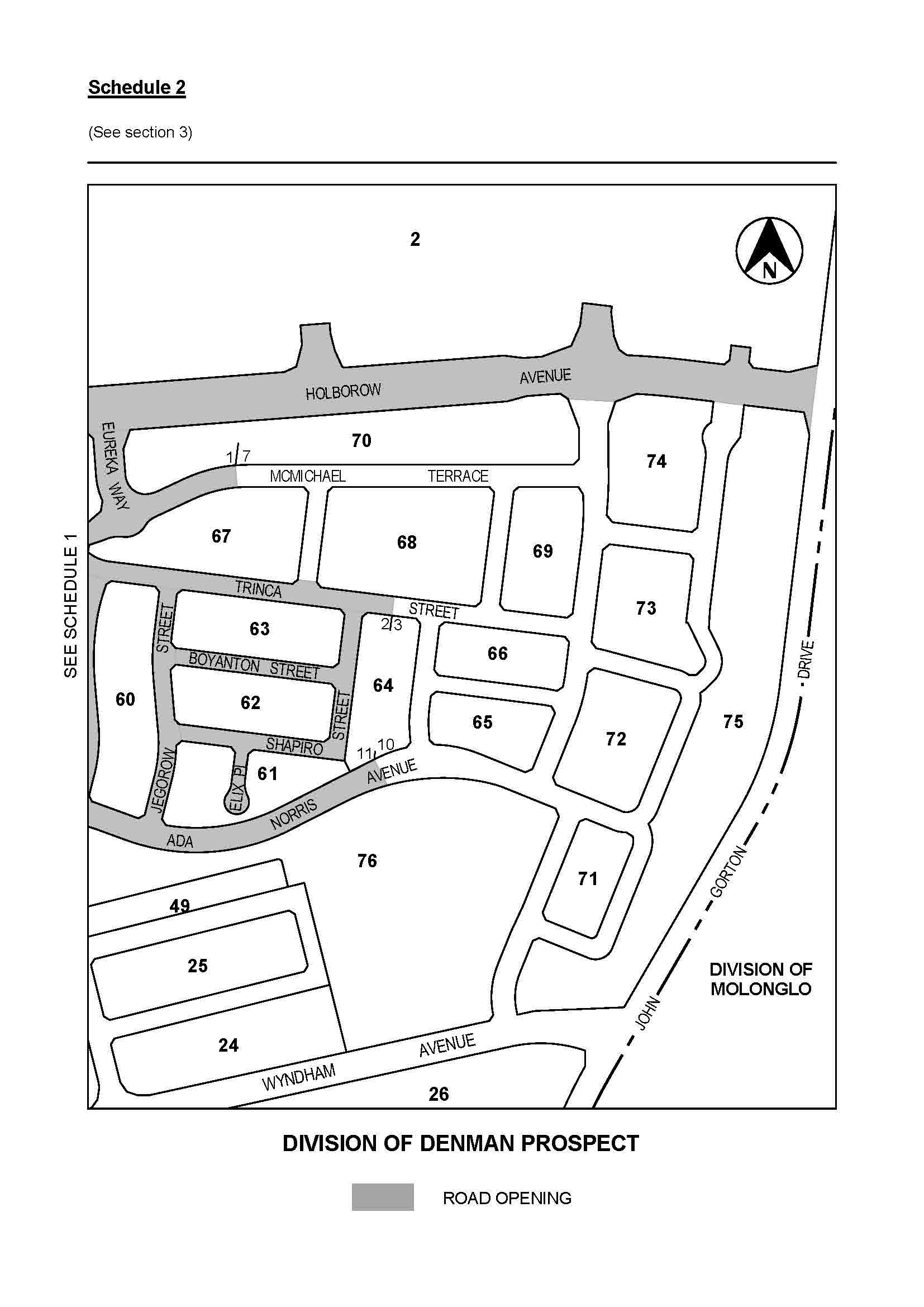 